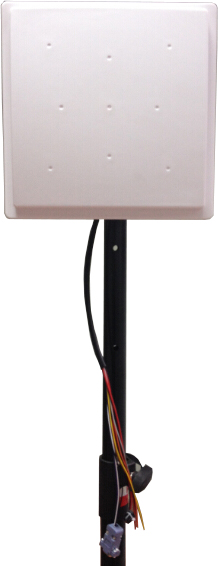 产品简介：    JT-8280A具有多协议兼容、读取速率快、防水型外观设计, 满足苛刻工作环境要求；全面支持符合ISO-18000-6C（EPC G2）、ISO-18000-6B电子标签；体积小，重量轻，便于安装；可稳定读取5m(与标签及环境相关)。应用场合： 产品参数：    运输车辆管理：对机动车辆和集装箱运输的监控与管理。   海关通关管理：海关通关、转关的物资管理。   仓储物流管理：商品流动与仓储管理以及邮件、包裹等的流动管理。   门 禁  管 理：包括车辆与人员的进出管理。   工艺生产流程：在整个生产过程中监控零部件。   设 备  管 理：监控设备的流动情况。型号说明：型号说明：JT-8280A232、RS485、韦根通讯性能参数：性能参数：工作频率902～928 MHZ 865～868MHZ支持协议ISO18000-6C或ISO18000-6B（EPC C1 GEN2）射频功率0dBm～30dBm(软件可调)应用软件提供DEMO软件及C#、VC、VB、Java、DELPHI开发例程加密功能可直接加密，防复制，安全性更高读取距离稳定读取5-8M(与标签及环境相关)工业防雷6000V工业级高压防雷低温保护东北、西北等极寒地区，加低温处理调频方式广谱跳频或定频输入输出接口2路继电器输出，1路触发输入天线增益8DBI圆极化天线工作方式蜂鸣器适 配 器12V/3A 物理参数：物理参数：产品尺寸280*280*40MM重    量3KG材    料ABS工作温度-40℃~+65℃存储温度-45℃~+95℃